 Nominierung 2018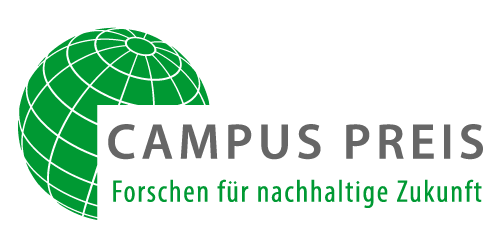 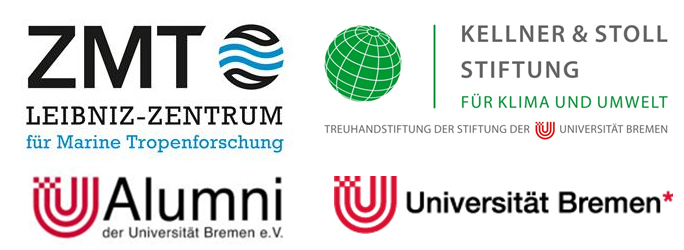 ______________________________________________________________________________________Alle grau beschriebene Felder müssen ausgefüllt werden, damit die Bewerbung akzeptiert werden kann. Unvollständige Angaben führen zum Ausschluss der Nominierung.Alle Felder, die grün beschrieben sind, beinhalten freiwillige Angaben.Bitte bedenken Sie, dass die Auslobenden des Preises in der Lage sein müssen, Nominierende und Nominierte zu erreichen, um evtl. Nachfragen zu stellen, Benachrichtigungen zu geben, Urkunden zuzusenden u.a.m.______________________________________________________________________________________KernangabenVorname der/des Nominierten	Nachname der/des Nominierten	Titel der nominierten Arbeit	Vorname der/des Nominierenden	Nachname der/des Nominierenden	______________________________________________________________________________________
Bitte geben Sie hier an, ob Sie eine Masterarbeit oder eine Dissertation nominieren möchten:		Masterarbeit		DissertationBitte beachten Sie, dass nur bereits bewertete Abschlussarbeiten nominiert werden dürfen!Note der nominierten Arbeit	______________________________________________________________________________________
Es folgen nun die detaillierten Angaben. Aus technischen Gründen werden die Namen erneut erbeten.Angaben zur/zum Nominierenden 
(Professor/in, PD, Lehrende/r oder Betreuer/in von Prüflingen an der Universität Bremen)Vorname	Nachname	Titel	Funktion an der Universität Bremen	Wissenschaftliche Einrichtung / Fachbereich oder Institut an der Universität Bremen, in der die/der Nominierende tätig ist:Adresse an der Universität	E-Mail	Telefonnummer an der Universität	Mobilnummer	______________________________________________________________________________________
Angaben zur/zum Nominierten (Absolvent/in der Universität Bremen)Vorname	Nachname	Titel	Geburtsjahr	Adresse privat	Postleitzahl, Ort		Straße, Hausnummer	Derzeitige Tätigkeit	Adresse beruflich	Firma / Institution		Postleitzahl, Ort		Straße, Hausnummer	Beste telefonische Erreichbarkeit	E-Mail	Ein Studium der/des Nominierten an der Universität Bremen erfolgte 
im / in den Fachbereich/en	von	bis 	Der Abschluss an der Universität Bremen erfolgteim Fach / in den Fächern	als Dipl. / Master / PhD …		Datum der Verteidigung der Arbeit oder der abschließenden PrüfungAbschlussnote des Studiums oder der Promotion an der Universität Bremen (falls bereits bekannt)Kurze Angaben (CV, nur Jahresangaben) zur sonstigen schulischen, wissenschaftlichen oder beruflichen Laufbahn der/des Nominierten Förderungen / Anerkennungen / Stipendien, die die/der Nominierte bislang erhalten hat:______________________________________________________________________________________
Angaben zur Arbeit, die als preiswürdig vorgeschlagen wirdErstgutacher/in der ArbeitVor- und Nachname, Titel	Derzeitige Tätigkeit der Erstgutacherin / des ErstgutachersInstitution	Ort und Land	Erreichbar über E-Mail-Adresse	Zweitgutacher/in der ArbeitVor- und Nachname, Titel	Derzeitige Tätigkeit der Zweitgutacherin / des Zweitgutachers /Institution	Ort und Land	Erreichbar über E-Mail-Adresse	______________________________________________________________________________________
Inhaltliche Beschreibung der vorgeschlagenen wissenschaftlichen Arbeit (insgesamt max. 6000 Zeichen)Ausgangsfragestellung / HypotheseMethodikErgebnisseInwiefern leistet die Arbeit einen Beitrag zu einem wissenschaftlich oder entwicklungspolitisch interessanten Thema im Kontext der Nachhaltigkeit? (max. 2000 Zeichen)Welchen konkreten Beitrag leisten die Ergebnisse der nominierten Arbeit zur Entlastung und zum Schutz der Umwelt, zum Erhalt von natürlichen Ressourcen, zur nachhaltigen Ressourcenbewirtschaftung, für die Anpassungsfähigkeit an den Klimawandel oder insgesamt zu einer nachhaltigen Entwicklung? (max. 2000 Zeichen)In welcher Weise stärkt die Arbeit die wissenschaftliche Zusammenarbeit zwischen verschiedenen Regionen oder Partnern und fördert den Wissensaustausch? (max. 1000 Zeichen)(Kooperations-)Partner bei der Erstellung der Arbeit waren folgende Institutionen / Unternehmen / NGOs / Gemeinden bzw. Gemeinschaften:Name, Ort, LandName, Ort, LandName, Ort, LandName, Ort, Landweitere Partner, die zu nennen wärenDie Untersuchungen für die Arbeit wurden überwiegend an folgenden Orten durchgeführt:a)	b)	Wurden die Ergebnisse der Arbeit durch überobligatorische Veröffentlichungen und andere Formen der Wissensverbreitung (Vorträge, Workshops etc.) insbesondere auch Betroffenen, Partnern oder künftigen Nutzern bereits zugänglich gemacht? Bitte kurze Beschreibung: (max. 1000 Zeichen)Gibt es bereits Weiternutzungen der Ergebnisse oder Umsetzungen der in der Arbeit enthaltenen Ansätze oder Managementvorschläge? Bestehen Pläne zur Nutzung / Umsetzung bzw. Übertragung auf andere, vergleichbare Fallkonstellationen?	nein	jaWenn ja, bitte Kurzbeschreibung der Umsetzungspläne bzw. bereits erfolgten Nutzung (max. 1000 Zeichen)______________________________________________________________________________________
Bitte begründen Sie, warum die Arbeit in besonderer Weise in Ansatz, Methodik, Ergebnis, Praxisrelevanz hervorsticht und auszeichnungswürdig für einen Nachhaltigkeitspreis ist: (max. 1500 Zeichen)______________________________________________________________________________________
Kurze, allgemein verständliche Darstellung des Kerns der Arbeit, der wesentlichen Ergebnisse und deren Nutzen. Diese Beschreibung sollte für eine breite Öffentlichkeit geeignet sein (max. 1000 Zeichen):_____________________________________________________________________________________ReferenzenNennungVor- und Nachname, Titel	Institution		Beziehung zum/zur Nominierten	Beste telefonische Erreichbarkeit	 Email		NennungVor- und Nachname, Titel	Institution		Beziehung zum/zur Nominierten	Beste telefonische Erreichbarkeit	Email		Evtl. weitere Ergänzungen	______________________________________________________________________________________
Abschließende ErklärungenIch versichere hiermit, dass die genannten Gutachter/innen und die Referenzpersonen über die Erhebung ihrer Daten informiert sind:Ich bin berechtigt, an der Universität Bremen zu lehren oder Promotionen oder Masterarbeiten zu betreuen	Ich versichere, dass die vorgeschlagene Arbeit der guten wissenschaftlichen Praxis genügt.	Ich versichere, dass ich alle Angaben nach bestem Wissen gemacht habe.______________________________________________________________________________________
Mit der Unterschrift und dem Absenden der Bewerbung erklären sich die/der Nominierende und die/der Nominierte mit der Erhebung und Weitergabe der hier abgefragten Daten an die Jury des CAMPUS PREISES, an ein evtl. eingeschaltetes Vorauswahlgremium sowie mit der Nutzung für die Öffentlichkeitsarbeit (hierbei ausgenommen die rein persönlichen Daten wie Privatanschrift) des Preises und seiner Kommunikation einverstanden. Insbesondere werden die nominierten Arbeiten, deren Autorinnen bzw. Autoren und die Nominierenden auf der Internetseite des Preises unter www.campuspreis.de veröffentlicht. Auch hierfür gilt das Absenden der Bewerbung als Einverständnis.Diese Einwilligung ist freiwillig.Ohne diese Einwilligung ist die Teilnahme an dem CAMPUS PREIS jedoch nicht möglich.Die Einwilligung kann jederzeit bei der KELLNER & STOLL – STIFTUNG FÜR KLIMA UND UMWELT postalisch oder per Email an info@campuspreis.de widerrufen werden. Die personenbezogenen Daten werden sodann gelöscht.	Ja, ich habe das Vorgenannte zur Kenntnis genommen.______________________________________________________________________________________
Datum	Name der/des NominierendenSignatur als ScanDatum	Name der/des NominiertenSignatur als Scan